WIG & HEAD COVERING RESOURCESA Total Look Hair Design, Inc.1214 W Park AveLibertyville, IL 60048847-362-3411Amazing Wig World457 N Lake St (Rte 45)Mundelein, IL 60060847-566-0686, by appointmentBSM International Wig World, Inc.7900 N. Milwaukee AveNiles, IL 60714847-966-5200Hair For You Salon737 E. Dundee RdArlington Heights, Il 60004847-259-4968Hair Response, Inc. (hats, wraps & scarves)701 W. Deerfield Parkway #10Buffalo Grove, IL.  60089847-541-9799Hairline Creations 656 E. Golf Rd.Arlington Heights, IL. 60005847-593-7900Jerome Krause (hats, scarves & turbans)9150 CrawfordSkokie, IL. 60076847-673-2442 (by appt.)JuliAnne’s Salon & Spa544 S. Roselle Rd.Schaumburg, IL. 60193847-895-4591 (contact Juli Scully)Kathleen’s Creative Expressions380 Terra Cotta Rd. Unit C Crystal Lake, IL 60014815-759-0329Linda’s Head Quarters (hats, scarves & turbans)3339 W. DempsterSkokie, IL. 60076847-679-0669LuLu’s Wiggin Out63 N. William StCrystal Lake, IL 60014815-356-9900 Naturally Yours7219 S. Kingery HwyWillowbrook, IL  60527630-570-5004NCH Wig Boutique 800 W. Central RoadArlington Heights, IL 60005847-618-4968Shear Pleasure237 W. Dundee RdPalatine, IL 60074847-991-6877Transformations (hats, scarves & turbans)110 S. Arlington Heights Rd.Arlington Heights, IL. 60005-1927847-454-0600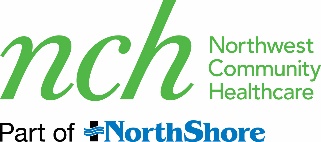 These resources were compiled by NCH for your reference. NCH does not endorse or sponsor these organizations. 